Job Description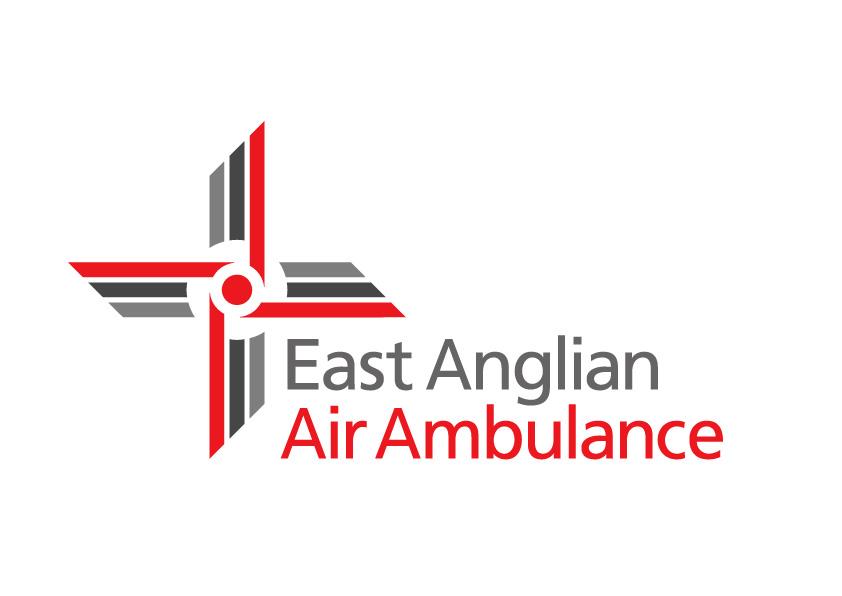 Job title:	Lottery & Gaming Lead – Acquisition and Stewardship (Part or Full Time Considered)Reports to:		Head of Individual Giving and Supporter Engagement  Working closely with: 	Membership Administration ManagerSupporter Engagement Manager			Head of Brand and Marketing CommunicationsCRM ManagerDigital Marketing ManagerMain purpose of jobYou will lead on the marketing, delivery, development, and stewardship of EAAA’s gaming products (Lottery, Raffle, and new products) and the managing of direct marketing acquisition and retention campaigns.  Developing existing activity, marketing channels and audiences, at the same time as identifying and developing exciting propositions targeted at new and existing audiences. Through your effective recruitment, retention, and engagement plans, you will ensure all these channels maximise their fundraising potential and players and donors have a great experience supporting EAAA. Main duties/responsibilitiesLead on the development and delivery of innovative and effective products propositions and marketing plans for our lottery and gaming products, across digital, print and other traditional direct marketing channels.Be responsible for Lottery, Raffle, and other gaming elements of the overall Individual Giving and Supporter Engagement budget. Working in conjunction with the Head of Individual Giving and Supporter Engagement and Membership Administration Manager. Taking proactive steps to address any shortfalls/overspends in income or capitalise on opportunities, to ensure you achieve budget.Work with the Head of Individual Giving and Supporter Engagement to set and deliver on agreed personal and product based KPIs, proactively reporting back on progress against targets and addressing areas that need developing. To make recommendations and take action for any activity that is under or over performing in a timely manner. Support the Head of Individual Giving and Supporter Engagement in the daily management of our raffle agency (WoodsValldata) and support the Membership Administration Manager in the daily management of the key relationship with our canvassing agency (Tower Lotteries) monitor and track performance including attrition and acquisition, identifying, and delivering training needs and service improvements. Develop and deliver innovative and effective supporter journeys, products and propositions including face to face, digital, and other traditional direct marketing channels for lottery, raffle and direct marketing appeals.Be a part of the team to deliver an excellent supporter journey alongside the Individual giving and Supporter Engagement team colleagues, CRM Manager, and wider Fundraising colleagues, to create effective and engaging supporter journeys for all lottery and gaming audiences.  Work with the Digital Marketing Manager and wider Marketing Communications team to develop a comprehensive digital strategy to support existing and planned direct marketing activities including social media.Manage the relationship with our direct marketing agencies, telephone calling and fulfilment houses, to monitor and report on performance and to ensure a cohesive, coordinated, supporter-centric approach.Ensure all activity, policy and procedures are compliant with all relevant legislation (including Fundraising Regulator, UK Charity Law, Data Protection Act and Gambling Commission). Make recommendations for updates and developments of new process and procedures as required. Work with internal teams, particularly the Marketing Communications Team, to develop mailing collateral for all direct marketing activities to promote all gaming initiatives. Liaison with the Membership and Procurement Administrator to support the use of merchandise in direct marketing activities as appropriate.Work with the Membership Administration Manager and Supporter Engagement Manager, review and monitor all complaints in relation to Lottery and Gaming products and initiate and own learnings.General duties/responsibilities From time to time, the post holder may be required to work at any of the Charity’s sites in line with organisational needs.All staff must ensure confidentiality and security of information dealt with in the course of performing their duties. They must comply with and keep up to date with Charity policies and legislation on confidentiality, data protection, freedom of information and computer misuse.All staff are required to adhere to and act consistently with all relevant health and safety legislation and Charity policies and procedures in order to ensure that their own and the health, safety and security of others is maintained.Staff will actively promote the Charity’s commitment to equality and diversity by treating everyone with dignity and respect.All employees should take a proactive approach to personal development in order to ensure that skillsets are aligned to the demands of the role as it evolves and develops to meet the organisation’s changing needs.All employees have a responsibility for protecting, safeguarding and promoting the welfare of children and vulnerable adults.It is the responsibility of all employees to conduct all business in an honest and ethical manner.Staff should uphold and demonstrate the Charity’s values (Respectfulness, Accountability, Integrity, Support, Evolution).All staff should be aware of their responsibilities to protect the reputation of the charity e.g. social media and behaviour.Reporting incidents via the Datix system as part of an open and fair culture.Staff should be willing to undertake any activity as deemed appropriate by the charity that is in line with skills, experience and knowledge.Person specificationEducation and qualificationsEducation and qualificationsEssentialDesirableMarketing, Fundraising or other relevant higher-level qualification, or equivalent experienceCIM, IDM or IoFExperience Experience EssentialDesirableDemonstrable track record in delivering marketing campaignsWorking in a marketing and/or fundraising environmentEffective supplier liaison and management Managing lottery or other gambling productsBudget management & financial reporting Knowledge and skillsKnowledge and skillsEssentialDesirableStrong campaign management skills including campaign planningGaming product marketing (e.g. where Gambling Commission rules apply)Digital marketing skillsAdWords and Social Media, VoD etcConfident using a CRM systemStatistical analysis, understanding of minimum sample sizes etcExperience in direct marketing environmentDirect marketing in a fundraising environmentProof reading, eye for detailDesign and/or copywritingStrong understanding of Data Protection and GDPRPresentation/training skills Understanding of customer/supporter journeys and planning/delivery  Production of campaign and financial management reportsExcellent MS Office skillsFull driving licence and access to a vehicle